Считалки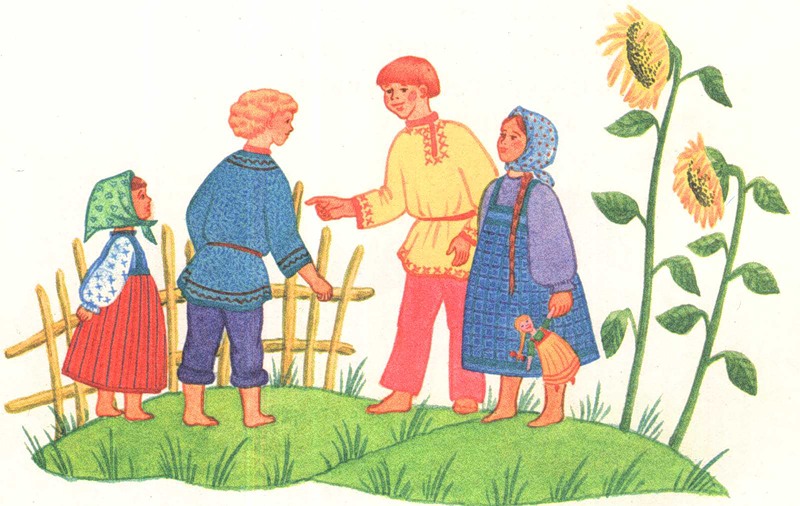 «Русский народ создал огромную изустную литературу: мудрые пословицы и хитрые загадки, озорные считалки,  весёлые и печальные обрядовые песни, торжественные былины о славных подвигах богатырей, защитников земли народа - героические, волшебные, бытовые и пересмешные сказки. Напрасно думать, что эта литература была лишь плодом народного досуга. Она была достоинством и умом народа».                                Л.Н.Толстой                                       Весёлых и интересных, вам, игр с друзьями!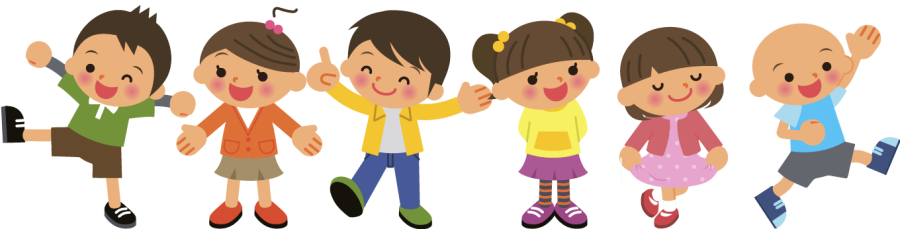                                                                                                           Составила:  воспитатель высшей квалификационной                                                                                                              категории   Филимонова Т.Н.Гномик золото искал! И колпак свой потерял! Сел, заплакал, - как же быть?! Выходи! Тебе водить!Ежик, ежик, чудачок,  Сшил колючий пиджачок.  Встал в кружок и ну считать  Нам водилку выбиратьМы собрались поиграть.Ну, кому же начинать?Раз, два, три – Начинаешь ты.– Заяц белый, Куда бегал?  – В лес дубовый!  – Что там делал? – Лыки драл!  – Куда клал?  – Под колоду!  – Кто украл?  – Родион.  – Выйди вон!Чики-брики, ты куда?Чики-брики, на базар.Чики-брики, ты зачем?Чики-брики, за овсом!Чики-брики, ты кому?Чики-брики, я коню!Чики-брики, ты какому?Чики-брики, ворономуМы делили апельсин,Много нас, а он один.Эта долька - для ежа,Эта долька - для стрижа,Эта долька - для утят,Эта долька - для котят,Эта долька - для бобра,А для волка - кожура.Он сердит на нас - беда!!!Разбегайтесь кто-куда!По утренней росе,  По зеленой полосе.  Здесь яблоки, орешки, Медок,сахарок,  Поди, вон в уголок!Таря-Маря в лес ходила,  Шишки ела — нам велела.  А мы шишки  не едим,  Таре-Маре отдадим! Раз, два, три, четыре, пять.  Вышел зайчик погулять,  Вдруг охотник выбегает,  Прямо в зайчика стреляет.  Пиф! Паф! Не попал,  Серый зайчик убежал!Ахи, ахи, ахи, ох,  Маша сеяла горох.  Уродился он густой,  Мы помчимся, ты постой! ..................         Шишел-мышел,                             Взял да вышел!Погляди на небо,  Звезды горят,  Журавли кричат:  Гу-гу! Убегу!  Раз, два, не воронь,  А беги, как огонь!Шел по берегу петух,Поскользнулся,В речку – бух!Будет знать, петух,Что впредь,Надо под ноги смотреть!На златом крыльце сидели: Мишки Гамми, Том и Джерри, Дядя Скрудж И три утенка, А водить-то будет Понка!Завтра с неба прилетит  Синий-синий-синий кит.  Если веришь — стой и жди А не веришь — выходи.До-ре-ми-фа-соль-ля-си! Едет кошка на такси,  А котята прицепились  И бесплатно прокатились!Раз, два, три, четыре, пять,Нам друзей не сосчитать.А без друга в жизни туго,Выходи скорей из круга.За морями, за горами,За дремучими лесами,На пригорке теремок,На дверях висит замок,Ты за ключиком идиИ замочек отомкни.Катилось яблочко Мимо сада, Мимо огорода,  Мимо частокола;  Кто его поднимет,  Тот вон выйдетПчелы в поле полетели,Зажужжали, загудели.Сели пчелы на цветы.Мы играем – водишь ты!Раз, два, три, четыре, Жили мышки на квартире. Чай пили, чашки мыли, По три денежки платили. Кто не станет платить, Тому выходить.Паучок сел на окно На кафтан прясть волокно. Он не шьёт, не прядёт, Только кружева плетёт. Чок, чок, чок, Выйди вон, паучок!Шла коза по мостику  И виляла хвостиком,  Зацепилась за перила,  Прямо в речку угодила.  Кто не верит - это он.  Выходи из круга вон!У Иванушки жар-птица Поклевала всю пшеницу. Он её ловил, ловил И царевне подарил. Нет жар-птицы, нет пера, А тебе водить пора!Шла кукушка мимо рынка, Наступила на корзинку. И упала в ямку — бух! Раздавила сорок мух!Жили-были сто ребят. Все ходили в детский сад, Все садились за обед, Все съедали сто котлет, А потом ложились спать — Начинай считать опять.Чтоб лететь нам на планету. Смастерили мы ракету. Раз, два, три — Полетишь сегодня ты!........ Эники-беники ели вареники          Эники-беники - клёц!Шла машина тёмным лесом За каким-то интересом. Инти-инти-интирес, Выходи на букву «эс»!Барабан, барабан,Ты зря не барабань.Раз, два, три, четыре, пять -Выводи ребят играть........Встретил ежика бычокИ лизнул его в бочок.Он лизнул его в бочок -Уколол свой язычок.Ежонок себе смеется:- В рот не бери, Что попадется!Бегал по двору щенокВидит пирога кусок,Под крыльцо залез и съел,Задремал и засопел.А вот мы не будем спать,Всем нам хочется играть...... Высоко-превысоко Кинул я свой мяч легко.Но упал мой мяч с небес,Закатился в темный лес.Раз-два-три-четыре-пять,Ты пойдёшь его искать.В тихой речке у причалаРыбка рыбку повстречала.- Здравствуй!- Здравствуй!- Как дела?- На рыбалке я была,Я удила рыбака,Дядю Петю чудака.- Где же твой рыбак?Попался?- Нет, ушел хитрец, Сорвался.Два пожарника бежалиИ на кнопочку нажали:     Пип!Мы сейчас уху варили,Посолить уху забыли –Не солены караси…Сбегай соли принеси!На лужок пришли бельчата,Медвежата, барсучата.На зеленый на лужокПриходи и ты, дружок. Раз, два – Чипполино,Три, четыре – Буратино,Вини – пух и колобокВыходи водить дружок.Ввысь взмывает самолет,Самолет ведет пилот.Серебристая машинаРазрезает небосвод.Раз, два, триПилотом будешь ты!Раз, два, три, четыре, пять,Группу нужно нам убрать!Мы скорее пыль протремИ игрушки соберем.Раз, два, три, четыре, пятьА теперь пора играть!Раз, два, три,Что за рыба, посмотри!Мы хотим её пойматьЧтобы с нею поиграть!Рыбка, рыбка, не зевай,Ты ребяток догоняй!Дили – дон, дили – донСлышен звон со всех сторон!Санки весело летят,Колокольчики звенят!Со снегуркой Дед МорозК нам спешит среди берез.Ты не веришь? Выходи!И пойди – ка, поводи!Ой, летят, летят снежинки –Белокрылые пушинки.Все вокруг белым – бело,Первым снегом замело.Ты скорее выбегай,зиму – зимушку встречай!Аты – баты, шли солдатыОт  рассвета до закатаЧерез поле и луга,Сквозь болота и снега,Через горный перевал.Ночью сделали привал.Все устали и леглиКараулить будешь ты!В весенний праздник,В мамин деньНам пирожки испечь не лень!Мы пирожки слепили,В духовку посадили.Пирожки испеклисьВсе на диво удались!Раз, два, три, четыре, пять,Будем маму поздравлять!Попугай по джунглям ходитНикого он не находит:Ни слона, ни обезьяны,Ни удава под лианой.- с кем же буду я игратьКто мне может подсказать?      Раз, два, три, четыре, пять,      С нами будешь ты играть!Трататушки, тра – та – та,Мы поймали комара.А комар улетелНа плечо соседу сел,     Хлоп!Спят деревья в снежных шапках,Спят машины и дома.А в лесу на старой елке в белой шапке спит сова.Тихо – тихо ты иди Да сову не разбуди!Жил-да был один дельфинДва конька дружили с ним,Приплывали к ним киты,А акулой будешь –ты!Гордо ходят на простореКорабли в далеком море.Капитан корабль ведет,По волнам корабль идет.Раз. Два. Три,Капитаном будешь ты!Добрый доктор АйболитЗря без дела не сидит.Лечит доктор всех зверей:И слонов, и птиц, и змей…Раз, два, три, четыре, пять, Всех он вылечил опять!«Дили – дон, дили – дон!» - Слышим мы веселый звон.Скоро нужно выходить,Ну, а ты иди, водить!Рыба, рыба, рыба-кит,Рыба правду говорит.Если рыба будет врать,Я не буду с ней играть.Катилась мандаринка По имени Иринка В школу не ходила Двойку получила А потом пошла гулять Получила цифру пять.В даль бежит река лесная,Вдоль неё растут кусты.Всех в игру я приглашаю,мы играем - водишь ты!Жили-были  Я ли, ты ли. Между нами вышел спор.  Кто затеял, позабыли  И не дружим до сих пор.  Вдруг игра на этот раз  Помирить сумеет нас?Раз, два, три, четыре!  Жили мыши на квартире,  Чай пили,  Чашки били, По три денежки платили! Кто не хочет платить, Тому и водить!Тили-тили, тили-бом,  Сбил сосну зайчишка лбом.  Жалко мне зайчишку,  Носит зайка шишку.  Поскорее сбегай в лес,  Сделай заиньке компресс!Белки зайцев угощали, Им морковку подавали,  Все орешки сами съели И тебе водить велели.Скок-поскок, скок-поскок!  Зайка прыгнул на пенек. В барабан он громко бьет,  В чехарду играть зовет.Эни, бени, раба, Квинтер, финтер, жаба. Эни, бени, рес, Квинтер, финтер, жес!Тили-тили, тили-бом,  Сбил сосну зайчишка лбом.  Жалко мне зайчишку,  Носит зайка шишку.  Поскорее сбегай в лес,  Сделай заиньке компресс!Эне-бене, рики-таки, Буль-буль-буль, Караки-шмаки, Эус-деус-краснодеус, Бац.Ветер дует нам в лицо И качает деревцо. Ветерок всё тише, тише, Деревца всё выше, выше, Ветерок затих совсем - А играть мы будем все!Повар, поваренок, Киска и котенок. Весело играли, Прыгали, скакали Раз, два, три, четыре, пять. Будем заново считать.Высоко-превысоко  Кинул я свой мяч легко. Но упал мой мяч с небес, Закатился в темный лес. Раз-два-три-четыре-пять, Я иду его искать.Высоко-превысоко  Кинул я свой мяч легко. Но упал мой мяч с небес, Закатился в темный лес. Раз-два-три-четыре-пять, Я иду его искать.Плыл у беpега пескаpик, Потеpял воздушный шаpик. Помоги его найти - Сосчитай до десяти.Раз, два, три, четыре! Кошек грамоте учили Не читать и не считать, А за мышками скакать!Точка-точка, запятая, Минус, рожица кривая. Палка-палка, огуречик, Вот и вышел человечек.